K i v o n a t:Csongrád Városi Önkormányzat Képviselő-testületének 2023. június 22-én megtartott 10. (rendes) üléséről készült jegyzőkönyvből. 108/2023. (VI.22.) önkormányzatiH a t á r o z a tCsongrád Városi Önkormányzat Képviselő-testülete a 2023. június 22-ei ülésének napirendjét a következők szerint állapítja meg:Napirendi pontok:14. Javaslat a helyi kitüntető cím, valamint díjak alapításáról és adományozásáról szóló 20/2013. (XI.21.) önkormányzati rendelet módosításáraZárt ülés:Z/1. Egészségügyi Díjra javaslat Z/2. Javaslat a Csongrádi Alkotóház igazgatójának személyére1. 2023. évi költségvetés II. negyedéves előirányzat-módosítása  2. Csongrád Városi Önkormányzat szociális szolgáltatástervezési koncepciójának felülvizsgálata.3. Hozzájárulás a 2. sz. fogorvosi körzet praxisjogának átruházásához Dr. Nacsa Zsolt Árpád fogorvos részére, és a feladat-ellátási szerződés tervezet aláírására. 4. Hozzájárulás az 1. sz. vegyes fogorvosi körzet 110-2/2022 Feladat – ellátási szerződés módosításához.5. Tájékoztató az alapítványok tevékenységéről 	6. Csongrád Városi Önkormányzat Gazdasági Ellátó Szervezet és a Csongrádi Óvodák Igazgatóságának alapító okirat módosításai 7. Művelődési Központ és Városi Galéria alapító okirat módosítása 8. Művelődési Központ udvari rész és épületek természetalapú revitalizációja – Magyar – Szerb – határon átnyúló pályázat benyújtása 9. A közterületek rendeltetéstől eltérő célú használatának szabályairól és díjairól szóló önkormányzati rendelet módosítása10. A Csongrád, Muskátli u. 1. szám alatti Bökényi Közösségi Ház üzemeltetési jogának átadása a Csongrádi Közmű Szolgáltató Kft. részére11. Csongrád Város Településrendezési Eszközeinek 2 részterületen történő módosításának (a 0500/41 hrsz-ú ingatlan és a 0505/137 hrsz-ú ingatlan esetében) és a Helyi Építési Szabályzatban szereplő hibák javításának elfogadása, határozat (TSZT) és rendelet megalkotása (HÉSZ)12. A Képviselő-testület 2023. II. félévi munkaterve 13. Tájékoztató a lejárt határidejű határozatok végrehajtásáról15. Javaslat: 6640 Csongrád, Petneházi u. 14/3. szám alatti önkormányzati tulajdonú szociális ingatlan bérlakás állományból történő kivonásra16. Hozzájárulás feladatellátási szerződés megkötéséhez iskola-egészségügyi védőnői ellátás nyújtására17. Hozzájárulás megállapodás aláírásához a védőnői alapellátás biztosítására18. Közbeszerzési eljárás eredményének és nyertesének megállapítása „2024. évi villamosenergia beszerzés a kiemelt fogyasztási helyek vonatkozásában, és 2024. évi közvilágítás célú villamosenergia beszerzésK.m.f.		Bedő Tamás sk.					dr. Juhász László sk.		polgármester						       jegyzőA kivonat hiteléül:K i v o n a t:Csongrád Városi Önkormányzat Képviselő-testületének 2023. június 22-én megtartott 10. (rendes) üléséről készült jegyzőkönyvből. 109/2023. (VI.22.) önkormányzatiÖnk/72-7/2023.H a t á r o z a tCsongrád Városi Önkormányzat Képviselő-testülete „A helyi kitüntető cím, valamint díjak alapításáról és adományozásáról” szóló 20/2013. (XI.21.) önkormányzati rendelet alapján 2023. évben Egészségügyi Díjat adományoz Dr. Závogyi Zsuzsanna háziorvos részére.Dr. Závogyi Zsuzsanna Háziorvos a Csongrád, Szentháromság tér 10. szám alatt rendel, és a Csongrád IV. számú körzet betegeit látja el.1972-ben született Kiskunhalason, Kiskőrösön a Petőfi Sándor Gimnáziumban érettségizett. Továbbtanulását a Szegedi Szentgyörgyi Albert Orvostudományi Egyetemen folytatta, majd 2002-ben Háziorvostan szakvizsgát szerzett. Gyakorlatát dr. Pénzes Jánosnál szerezte, ahol a szakma összes fortélyát megtanulhatta, gyakorolhatta.Ezután Tiszakürtön kezdett el dolgozni, mint háziorvos 2004-ig. Itt is nagy szeretettel fogadták a betegek, majd eljövetelekor nehezen engedték el a kedves doktornőjüket.2005-tól átvette Dr. Némedi Lászlótól Csongrád IV. számú körzetét és itt folytatta háziorvosi pályáját.Gyermeke, mentős férje és kiterjedt családja mellett igazán lelkiismeretesen látta-látja el a munkáját, a betegek megelégedésére, akkor is és most is.Immár 18 éve csongrádi háziorvosként tevékenykedik, áldozatos és odaadó munkájával sok csongrádi embert gyógyított és kezelt.Háziorvosi tevékenységét a nagy szorgalom, magas szakmai színvonal, precizitás és nagyfokú empátia jellemezi.Ma már úgy vélik a betegek, hogy nem csak betegségeik orvoslása miatt keresik fel a doktornőt, hanem egyéb problémáikra is találnak orvoslást nála, mert mindenkin segít, akin csak tud.Empatikus ember lévén nem hagyja magukra a betegeit még akkor sem, ha kórházba kerülnek, utánuk érdeklődik, hogylétükről. Betegei is szeretik és tisztelik, amelyet a felterjesztéshez becsatolt aláíró ívek is bizonyítanak.Segítőkész, megbízható, szorgalmas. Jó kolléga, barát és főnök is egyben.2018 őszén úgy alakult a praxis élete, hogy Dr. Pénzes János körzetét eladta, illetve eladásra kínálta. Doktornőt kérte fel tartós helyettesítésre, amíg az átalakulás zajlik. Ezt a nehéz és embert- orvost próbáló időszakot is a legnagyobb türelemmel és empátiával vitte végig.Mindennapi munkája mellett nagy hangsúlyt fektet a prevencióra, szűrővizsgálatokra. Számos egészségügyi ismeretterjesztő előadást tartott, növelve a lakosság egészségtudatos magatartását.Aktív tagja a Szent József Plébánia katolikus közösségnek is.A koronavírus járvány ideje alatta járványügyi szabályokat betartva látta el a betegeit mind a rendelőben, mind az otthonukban, ezáltal gyógyítva őket és félelmeiket is orvosolva. A Covidos betegeket naponta telefonon és látogatásaival kezelte és ellenőrizte állapotukat, bármikor számíthattak rá. Amikor megjelent a Covid elleni vakcina maximálisan azon volt, hogy minél több betege be legyen oltva a körzetében és az oltóponton.Kiváló szakmai munkássága, példaértékű emberi magatartása elismeréseképpen méltó arra, hogy 2023. évben Egészségügyi díjban részesüljön.K.m.f.		Bedő Tamás 						Dr. Juhász László		polgármester						         jegyzőK i v o n a t:Csongrád Városi Önkormányzat Képviselő-testületének 2023. június 22-én megtartott 10. (rendes) üléséről készült jegyzőkönyvből. 109/2023. (VI.22.) önkormányzatiÖnk/72-7/2023.H a t á r o z a tCsongrád Városi Önkormányzat Képviselő-testülete „A helyi kitüntető cím, valamint díjak alapításáról és adományozásáról” szóló 20/2013. (XI.21.) önkormányzati rendelet alapján 2023. évben Egészségügyi Díjat adományoz Dr. Greksa Ferenc klinikai főorvos részére.1987-ben a Szegedi Orvostudományi Egyetemen szerzett általános orvosi diplomát, ezt követően 1992-ben ortopédiából tett szakvizsgát, majd PhD minősítést szerzett. Jelenleg a Szegedi Tudományegyetem Szent-Györgyi Albert Klinikai Központ Ortopédiai Klinika főorvosa.Emellett ortopédiai szakrendeléséken dolgozik, mely gyermekek és felnőttek számára egyaránt elérhető. A betegek elégedettek a munkájával és elismeréssel, dicsérő szavakkal beszélnek a főorvosról.Számtalan visszajelzés érkezik munkájával kapcsolatban a betegek életét pozitívan megváltoztató eredményeiről, melynek következtében életük új szakasza kezdődött, hiszen járóképességük csaknem teljesen visszatért, fájdalmuk megszűnt és a korábban bezáródónak érzett életük újra kinyílt és lehetőséget kaptak újra egy teljes élet megindítására. Munkájukat sokszor visszanyerték, mozgáskorlátozottságuk miatti családban is feszültséget okozó problémáik megszűntek.Szinte alig van olyan csongrádi lakos, aki a nevét meghallva ne tudná, hogy a rendelőintézet ortopédiáján dolgozik. Hiszen operálták vagy operálta a szülőket, a nagyszülőket, gyógyította családtagokat. Rehabilitációs munkát és gondozást is végez Sok embert lát el gyógyászati segédeszközzel. Feladataik közé tartozik az újszülöttek csípőszűrése is.Róla kijelenthető, hogy a csongrádi járásban, köztiszteletben álló elismert szaktekintélynek számító orvos. K.m.f.		Bedő Tamás sk.					dr. Juhász László sk.		polgármester						         jegyzőa kivonat hiteléül:K i v o n a t:Csongrád Városi Önkormányzat Képviselő-testületének 2023. június 22-én megtartott 10. (rendes) üléséről készült jegyzőkönyvből. 109/2023. (VI. 22.) önkormányzatiÖnk/72-7/2023.H a t á r o z a tCsongrád Városi Önkormányzat Képviselő-testülete „A helyi kitüntető cím, valamint díjak alapításáról és adományozásáról” szóló 20/2013. (XI.21.) önkormányzati rendelet alapján 2023. évben Egészségügyi Díjat adományoz Dr. Gyetvai András klinikai szakorvos részére.1987-ben a Szegedi Orvostudományi Egyetemen szerzett általános orvosi diplomát, ezt követően 1992-ben ortopédiából szakvizsgázott.A Szegedi Tudományegyetem Szent-Györgyi Albert Klinikai Központ Ortopédiai Klinika szakorvosa.E-mellett ortopédiai szakrendeléseken dolgozik, többek között Csongrádon. A csongrádi szakrendelőben gyermekeket és felnőtteket gyógyít, továbbá szűrővizsgálatokat végez.Szakterületei közé tartozik a gyermekkori ortopédiai betegségek szűrővizsgálata (csípőficam, lúdtalp, gerincferdülés), a felnőttkori gerinc és nagy ízületi (csípő, térd, váll) betegségek műtét nélküli kezelése (hialuronsav, kollagén).Nagy tudás és tapasztalat birtokában immár 30 éve végez csípő - és térdprotézis beültetéseket, térdízületi tükrözést, lábdeformitások műtéti kezelését, felnőttek degenerativ (kopásos) gerincbetegségeinek kezelését illetve csontritkulás kezelését.Dr. Gyetvai András nyilatkozata:„ 1992-ben kezdtük el Dr. Greksa Ferenccel együtt az ortopédiai szakrendelést a csongrádi rendelőintézetben. Kezdetben főleg gyermekek ellátása történt, s bevezettük az újszülöttek csípővizsgálatát Csongrádon és vonzáskörzetében. A program sikeresen működik, csípőficamos újszülött nem maradt ellátás nélkül. Azóta ezen korosztályokból felnőtt csípőficamos vagy dysplasias beteg nem volt. Emellett egyre több felnőtt esetet is elláttunk együttműködve a reumatológiával, a gyógytornászokkal és a radiológiával. A vizsgálatra, kezelésre vagy műtétre szoruló betegek a szakrendelőben lényegesen hamarabb jutottak ellátáshoz, mintha a regionális központba kellett volna menniük. A rendelés most már 33 éve egyre nagyobb betegforgalom mellett mindenki megelégedésével működik, és évente kb. 1200 beteg jut közeli és gyors ellátáshoz”Egy csongrádi beteg így jellemezte munkásságát, „szinte alig van Csongrádi beteg, aki általa ne kapott volna újra járást”. A csongrádi járásban, köztiszteletben álló elismert szaktekintélynek számító orvos. A több, mint harminc éve folytatott példaértékű, elhivatott orvosi munka elismerése az Egészségügyi Díj.K.m.f.		Bedő Tamás sk.					dr. Juhász László sk.		polgármester						         jegyzőa kivonat hiteléül:K i v o n a t:Csongrád Városi Önkormányzat Képviselő-testületének 2023. június 22-én megtartott 10. (rendes) üléséről készült jegyzőkönyvből. 109/2023. (VI.22.) önkormányzatiÖnk/72-7/2023.H a t á r o z a tCsongrád Városi Önkormányzat Képviselő-testülete „A helyi kitüntető cím, valamint díjak alapításáról és adományozásáról” szóló 20/2013. (XI.21.) önkormányzati rendelet alapján 2023. évben Egészségügyi Díjat adományoz Dr. Fekete Róbert ortopéd szakorvos részére.Dr. Fekete Róbert 1962-ben született Kiskunfélegyházán. Orvosi diplomáját 1987-ben a Szegedi Tudományegyetemen szerezte. 1991-ben sebészeti, majd 1995-ben ortopédiai szakvizsgát tett. Mozgásszervi rehabilitációs szakvizsgáját 2004-ben szerezte meg, ezt követően 2013-ban orvos-közgazdász szakon diplomázott.36 éve áll a betegek szolgálatában, segíti, irányítja a gyógyulásukat. 2008-tól a Kiskunfélegyházi mozgásszervi rehabilitáció osztályvezető főorvosa, a Dr. Szarka Ödön Egyesített Egészségügyi és Szociális Intézmény mozgásszervi rehabilitációs és ortopédiai szakrendelés szakorvosa. 12 éve Csongrád város és környező településeinek ortopédiai és mozgásszervi problémákkal szenvedő betegeinek segít gyógyulásukban, rehabilitációjukban. A hozzá forduló betegeket fáradhatatlanul, magas szakmai tudással, odafigyeléssel látja el. Az idős betegekkel türelemmel, példaértékűen bánik. Segít a hozzá forduló pácienseknek rehabilitációjának megszervezésében. Orvosi munkája során olyan elhivatottsággal praktizál, melyben rendkívüli odaadással, magas színvonalon és humanitárius szemlélettel segít a hozzá fordulókon. Fekete doktor a prevenció híve. Arra biztat mindenkit, hogy bizonyos kor után akkor is kérjenek beutalót szakvizsgálatokra, jelenjenek meg az ajánlott szűrővizsgálatokon, ha nincsen panaszuk.  Mozgásszervi panaszok esetén is mielőbb látogassuk meg az orvost, és fogadjuk meg a tanácsait.Az elhivatott szakember kevés szabadidejében zenével, énekléssel töltődik fel. 1995 óta tagja a Zenebarátok Kórusának. Példaértékű szakmai munkájának, elhivatottságának elismerése az Egészségügyi Díj 2023. évben.K.m.f.		Bedő Tamás 	sk.					dr. Juhász László sk.		polgármester						         jegyzőa kivonat hiteléül:K i v o n a t:Csongrád Városi Önkormányzat Képviselő-testületének 2023. június 22-én megtartott 10. (rendes) üléséről készült jegyzőkönyvből. 109/2023. (VI.22.) önkormányzatiÖnk/72-7/2023.H a t á r o z a tCsongrád Városi Önkormányzat Képviselő-testülete „A helyi kitüntető cím, valamint díjak alapításáról és adományozásáról” szóló 20/2013. (XI.21.) önkormányzati rendelet alapján 2023. évben Egészségügyi Díjat adományoz Dr. Zsoldos Gábor reumatológus részére.Dr. Zsoldos Gábor 1964-ben született Kiskunhalason.Orvosi diplomáját Szegeden szerezte meg 1991-ben. 1998-ban tett reumatológiából sikeres szakvizsgát.Orvosi munkáját a hódmezővásárhelyi Erzsébet Kórházban kezdte 1991-ben, majd 1997-től a csongrádi rendelőintézetben dolgozott reumatológusként 2011-ig.Ezt követően a szentesi Dr. Bugyi István Kórháznál dolgozott főállásban, majd 2014-től a Bács-Kiskun Megyei Kórházban gyógyítja a betegeket.A csongrádi rendelőintézetben 2016-tól látja el a hozzáforduló pácienseket a reumatológiai szakrendelésen.Ellátja a Városi Gyógy- és Strandfürdőben üzemelő balneoterápiás részleg orvos szakmai felügyeletét, ezen belül a részlegben nyújtott kezelések szakmai felelősségének ellenőrzését. Munkája kiterjed a beutalt beteg egészségügyi állapotára, a kezelések folyamatára vonatkozó, a kezelések kiszolgálásában résztvevő egészségügyi dolgozókkal történő szükség szerinti konzultációkra, a beteg elégedettségét a gyógyászati részleg hatékony munkáját segítő javaslatok és szakmai tanácsok nyújtására.Mindennapos gyógyító munkája során mind a betegek, mind a munkatársak elismerését kivívta.Felkészültsége, közvetlen, lelkiismeretes munkája ismert és népszerű személyiséggé tette nemcsak betegei körében, hanem Csongrádon is, ahol több éve szolgálja a pácienseket.Kimagasló munkája, szakmai elkötelezettsége, emberi hozzáállása méltóvá teszi őt az Egészségügyi Díj odaítélésére.K.m.f.		Bedő Tamás 	sk.					dr. Juhász László sk.		polgármester						         jegyzőa kivonat hiteléül:K i v o n a t:Csongrád Városi Önkormányzat Képviselő-testületének 2023. június 22-én megtartott 10. (rendes) üléséről készült jegyzőkönyvből. 110/2023. (VI.22.) önkormányzatiRef/60-1/2023.H a t á r o z a tCsongrád Városi Önkormányzat Képviselő-testülete a Csongrádi Alkotóház igazgatójának Sztanó Zsuzsanna igazgatót bízza meg 2023. augusztus 1. napjától 2028. július 31. napjáig.Sztanó Zsuzsanna igazgatói foglalkoztatása napi 4 órás munkarendben történik 2023. december 31-ig.Intézményvezetői bérét bruttó 193.200 Ft/hó összegben állapítja meg, amely tartalmazza a 20.000 Ft/hó vezetői pótlékot is. Sztanó Zsuzsanna igazgatói foglalkoztatása napi 8 órás munkarendben történik 2024.  január 1. napjától 2028. július 31-ig.Erről kivonatot értesítést kap:képviselő-testület tagjaimunkaügyi referenskulturális referensérintettK.m.f.		Bedő Tamás 	sk.					dr. Juhász László sk.		polgármester						         jegyzőa kivonat hiteléül:K i v o n a t:Csongrád Városi Önkormányzat Képviselő-testületének 2023. június 22-én megtartott 10. (rendes) üléséről készült jegyzőkönyvből. 111/2023. (VI. 22.) önkormányzatiPü/23-3/2023.H a t á r o z a tCsongrád Városi Önkormányzat Képviselő-testülete megtárgyalta „ A 2023. évi költségvetés II. negyedéves előirányzat – módosítás kiegészítésére irányuló polgármesteri javaslatot” és az abban foglaltakat elfogadja. A Képviselő-testület kéri a Gazdálkodási iroda vezetőjét, hogy az előterjesztésben foglaltak szerint az előirányzat módosítást az önkormányzat 2023. évi költségvetési rendeletén vezesse át. Felelős: Kruppa István, irodavezető       Határidő: 2023. augusztus 31.Erről jegyzőkönyvi kivonaton értesítést kap:Képviselő-testület tagjaiGazdálkodási Iroda és általa:érintettek.K.m.f.		Bedő Tamás sk.					dr. Juhász László sk.		polgármester						       jegyzőA kivonat hiteléül:K i v o n a t:Csongrád Városi Önkormányzat Képviselő-testületének 2023. június 22-én megtartott 10. (rendes) üléséről készült jegyzőkönyvből. 112/2023. (VI.22.) önkormányzatiSzo/912-25/2023.H a t á r o z a tCsongrád Városi Önkormányzat Képviselő-testülete megtárgyalta „Csongrád Városi Önkormányzat szociális szolgáltatástervezési koncepciójának felülvizsgálata” című előterjesztést és az alábbi döntést hozta:A Képviselő-testület a melléklet szerinti felülvizsgálatot elfogadja.Felkéri a polgármestert, hogy a szolgáltatástervezési koncepciót kétévente vizsgálja felül.Határidő: 2025.06.30.Felelős: Bedő Tamás polgármesterCsongrád Városi Önkormányzat Képviselő-testülete köszönetét fejezi ki az intézményvezetőknek, akik munkájukkal segítették a koncepció felülvizsgálatát.Erről jegyzőkönyvi kivonaton értesítést kap:Képviselő-testület tagjaiSzociális és Lakásügyi Iroda IrattárK.m.f.		Bedő Tamás sk.					dr. Juhász László sk.		polgármester						       jegyzőA kivonat hiteléül:K i v o n a t:Csongrád Városi Önkormányzat Képviselő-testületének 2023. június 22-én megtartott 10. (rendes) üléséről készült jegyzőkönyvből. 113/2023. (VI. 22.) önkormányzatiREF/ 19-2/2023.H a t á r o z a tCsongrád Városi Önkormányzat Képviselő-testülete megtárgyalta a „Hozzájárulás a 2. sz. vegyes fogorvosi körzet praxisjogának átruházásához Dr. Nacsa Zsolt Árpád fogorvos részére, és a feladat-ellátási szerződés tervezet aláírására” tárgyú előterjesztést és az alábbi döntést hozza:Csongrád Városi Önkormányzat Képviselő - testülete a 2. sz. vegyes fogorvosi körzet praxisjog vevőjének kijelölésére javasolja a praxiskezelő Országos Kórházi Főigazgatóság Alapellátásfejlesztési Igazgatóság felé Dr. Nacsa Zsolt Árpád fogorvost. A 2. sz. fogorvosi vegyes körzet működtetője a Cg. 06-09-026365 cégjegyzékszámú Medenta Kft. székhely: 6640 Csongrád, Halpiac u 7.  Dr. Nacsa Zsolt Árpád a Medenta Kft. résztulajdonosa. A működtető köteles az egészségügyi alapellátást biztosító körzet feladatainak ellátásához szükséges jogszabályi feltételeknek megfelelni, és abban teljes körűen személyesen eljárni. A praxis működtetéséhez szükséges személyi feltételek tekintetében a szakdolgozó a Medenta Kft. alkalmazásában áll.    	Felelős: Dr. Nacsa Zsolt Árpád fogorvos                           Medenta Kft. ügyvezető 	Határidő: 2023. augusztus 31.Csongrád Városi Önkormányzat és a működtető Medenta Kft. között, 2023.09.01. napjától feladat-ellátási szerződés jön létre Csongrád város 2. sz. vegyes fogorvosi alapellátást biztosító körzet működtetésére, Dr. Nacsa Zsolt Árpád fogorvossal. Ezzel egy időben a 232/2022.(XII.15.) önkormányzati határozat szerint véglegessé vált 109-2/2022.sz. feladat - ellátási szerződés Dr. Kopasz Attila fogorvossal megszűntetésre kerül.  A képviselő-testület felhatalmazza a polgármestert az előterjesztés 1. sz. mellékletét képező feladat-ellátási szerződés tervezet aláírására. A végleges feladat-ellátási szerződés megkötésére az Országos Kórházi Főigazgatóság Alapellátásfejlesztési Igazgatóság, mint praxiskezelő, praxisjog kijelölése után kerülhet sor.	Felelős: Bedő Tamás polgármester          		  Dr. Nacsa Zsolt Árpád fogorvos	Határidő: azonnalA Képviselő-testület felhívja Dr. Nacsa Zsolt Árpád fogorvost, hogy a praxisjog átvétellel kapcsolatos hivatalos bejelentéseket az Országos Kórházi Főigazgatóság Alapellátásfejlesztési Igazgatóságon, és a Csongrád - Csanád Megyei Kormányhivatal Szentes Járási Hivatal Népegészségügyi Osztályon tegye meg. 	Felelős: Dr. Nacsa Zsolt Árpád fogorvos	Határidő: azonnalCsongrád Városi Önkormányzat Képviselő - testülete felhívja a 2. sz. fogorvosi alapellátást biztosító körzet működtetőinek a figyelmét a széleskörű betegtájékoztatásra, valamint a folyamatos biztonságos betegellátás biztosítására.Határidő: Folyamatos	Felelős: Dr. Kopasz Attila fogorvos, Dr. Nacsa Zsolt Árpád fogorvosErről jegyzőkönyvi kivonaton értesítést kap:Képviselő-testület tagjaiEgészségügyi referens és általa az érintettekK.m.f.		Bedő Tamás sk.					dr. Juhász László sk.		polgármester						       jegyzőA kivonat hiteléül:K i v o n a t:Csongrád Városi Önkormányzat Képviselő-testületének 2023. június 22-én megtartott 10. (rendes) üléséről készült jegyzőkönyvből. 114/2023. (VI. 22.) önkormányzatiREF/ 62-1/2023.H a t á r o z a tCsongrád Városi Önkormányzat Képviselő-testülete megtárgyalta a „Hozzájárulás az 1. sz. vegyes fogorvosi körzet 110-2/2022. Feladat – ellátási szerződés módosításához ” tárgyú előterjesztést és az alábbi döntést hozza:Csongrád Városi Önkormányzat Képviselő-testülete hozzájárul az 1 sz. melléklet szerint az 1 sz. vegyes fogorvosi alapellátást biztosító körzet működtetésére vonatkozó módosított feladat-ellátási szerződés megkötéséhez, megegyező tartalommal.A Képviselő-testület felhívja Dr. Gyulai Balázs Barnabás fogorvost, hogy a Csongrád – Csanád Megyei Kormányhivatal Szentesi Járási Hivatal Népegészségügyi Osztályán az 1 sz. vegyes fogorvosi körzet működtetésére vonatkozó módosított feladat-ellátási szerződést nyújtsa be. Felelős: Dr. Gyulai Balázs Barnabás fogorvos        Határidő: AzonnalErről jegyzőkönyvi kivonaton értesítést kap:Képviselő-testület tagjaiEgészségügyi referens és általa az érintettekK.m.f.		Bedő Tamás sk.					dr. Juhász László sk.		polgármester						       jegyzőA kivonat hiteléül:K i v o n a t:Csongrád Városi Önkormányzat Képviselő-testületének 2023. június 22-én megtartott 10. (rendes) üléséről készült jegyzőkönyvből. 115/2023. (VI. 22.) önkormányzatiREF/ 59-1/2023.H a t á r o z a tCsongrád Városi Önkormányzat Képviselő-testülete megtárgyalta és támogatja a „Tájékoztató az alapítványok tevékenységéről” c. előterjesztést és az alábbi döntést hozta:1. A Képviselő-testület megköszöni mindkét alapítvány vezetőinek és tagjainak a munkáját, egyben kéri, hogy a Csongrád Város a Tehetségekért Alapítvány céljainak megfelelően, továbbra is támogassa a tehetséges, de nehéz anyagi körülmények között élő gyermekeket tanulmányaikban, a Csongrád Város Képzőművészetért Alapítvány továbbra is fejtse ki tevékenységét a csongrádi képzőművészet fejlődéséért. 2. A Képviselő-testület köszönetét fejezi ki Kása Zoltán fejlesztőmérnök részére, a Csongrád Város a Tehetségekért Alapítványnak nyújtott több éves támogatásáért. Erről jegyzőkönyvi kivonaton értesítést kapnak:Képviselő-testület tagjaiKulturális Referens és általaKözalapítványok elnökei Kása Zoltán K.m.f.		Bedő Tamás sk.					dr. Juhász László sk.		polgármester						       jegyzőA kivonat hiteléül:K i v o n a t:Csongrád Városi Önkormányzat Képviselő-testületének 2023. június 22-én megtartott 10. (rendes) üléséről készült jegyzőkönyvből. 116/2023. (VI. 22.) önkormányzatiÖnk/80-4/2023.H a t á r o z a tCsongrád Városi Önkormányzat Képviselő-testülete Csongrád Városi Önkormányzat Gazdasági Ellátó Szervezet alapító okirat módosítása” című előterjesztést megtárgyalta, és az alábbi döntést hozta:1. A Képviselő-testület a Csongrád Városi Önkormányzat Gazdasági Ellátó Szervezete 81-1/2023. okiratszámú, a 95/2023.(V.25.) önkormányzati határozattal elfogadott alapító okiratát az alábbiak szerint módosítja és fogadja el egységes szerkezetbe foglalva a törzskönyvi bejegyzés napjától kezdődő hatállyal: Az alapító okirat 4.4. pontjába foglalt táblázata a következő 8. sorral egészül ki a további szerkezeti egységek számozásának értelemszerű megváltozásával:4.4. A költségvetési szerv alaptevékenységének kormányzati funkció szerinti megjelölése:2. A Képviselő-testület felhatalmazza a polgármestert, hogy a módosító okiratokat és az egységes szerkezetbe foglalt alapító okiratokat írja alá.Határidő: azonnalFelelős: Bedő Tamás polgármester3. A Képviselő–testület utasítja a jegyzőt, hogy az intézmények módosító és egységes szerkezetbe foglalt alapító okiratát küldje meg törzskönyvi nyilvántartásba történő bejegyzés végett a Magyar Államkincstár Csongrád-Csanád Vármegyei Igazgatóságához.Határidő: azonnalFelelős: Dr. Juhász László jegyzőErről jegyzőkönyvi kivonaton értesítést kap:Csongrád Város PolgármestereA Képviselő-testület tagjaiMagyar Államkincstár Csongrád-Csanád Vármegyei IgazgatóságaJegyzői IrodaÉrintettekIrattárK.m.f.		Bedő Tamás sk.					dr. Juhász László sk.		polgármester					   	         jegyzőA kivonat hiteléül:K i v o n a t:Csongrád Városi Önkormányzat Képviselő-testületének 2023. június 22-én megtartott 10. (rendes) üléséről készült jegyzőkönyvből. 117/2023. (VI. 22.) önkormányzatiRef/58-1/2023H a t á r o z a tCsongrád Városi Önkormányzat Képviselő-testülete megvitatta a „A Művelődési Központ és Városi Galéria alapító okiratának módosítása” című előterjesztést és az alábbi határozatot hozza:A Képviselő-testület a Művelődési Központ és Városi Galéria Önk/77-2/2023. okiratszámú, a 95/2023. (V.25.) önkormányzati határozattal elfogadott alapító okiratát az alábbiak szerint módosítja és fogadja el egységes szerkezetbe foglalva a törzskönyvi bejegyzés napjától kezdődő hatállyal: Az alapító okirat 1.1.2. pontjába foglalt táblázat helyébe a következő táblázat lép:A Képviselő-testület a Művelődési Központ és Városi Galéria Önk/77-2/2023. okiratszámú, a 95/2023. (V.25.) önkormányzati határozattal elfogadott alapító okiratát az alábbiak szerint módosítja és fogadja el egységes szerkezetbe foglalva a törzskönyvi bejegyzés napjától kezdődő hatállyal: Az alapító okirat 4.1.pontjába foglalt szöveg helyébe, az alábbi szöveg lép: A költségvetési szerv közfeladata: A Magyarország helyi önkormányzatairól szóló 2011. évi CLXXXIX. törvény 13. § (1) bekezdés 7. pontja alapján a helyi közművelődési tevékenység támogatása, a muzeális intézményekről, a nyilvános könyvtári ellátásról és a közművelődésről szóló 1997. évi CXL. törvény 76. § (3) bekezdése alapján a közművelődési alapszolgáltatások megszervezése.A Képviselő-testület a Művelődési Központ és Városi Galéria Önk/77-2/2023. okiratszámú, a 95/2023. (V.25.) önkormányzati határozattal elfogadott alapító okiratát az alábbiak szerint módosítja és fogadja el egységes szerkezetbe foglalva a törzskönyvi bejegyzés napjától kezdődő hatállyal: Az alapító okirat 4.3.pontjába foglalt szöveg helyébe, az alábbi szöveg lép: 4.3. A költségvetési szerv alaptevékenysége:A közművelődési feladatok ellátása. A település környezeti, szellemi, művészeti értékeinek, hagyományainak megismertetése. Ismeretszerző, amatőr alkotó, művelődő közösségek támogatása, szabadidő kulturális célú eltöltéséhez a feltételek biztosítása.az iskolarendszeren kívüli, öntevékeny, önképző, szakképző tanfolyamok, életminőséget és életesélyt javító tanulási, felnőttoktatási lehetőségek, népfőiskolák megteremtése,a település környezeti, szellemi, művészeti értékeinek, hagyományainak feltárása, megismertetése, a helyi művelődési szokások gondozása, gazdagítása,az egyetemes, a nemzeti, a nemzetiségi és más kisebbségi kultúra értékeinek megismertetése, a megértés, a befogadás elősegítése, az ünnepek kultúrájának gondozása,az ismeretszerző, az amatőr alkotó, művelődő közösségek tevékenységének támogatása,a helyi társadalom kapcsolatrendszerének, közösségi életének, érdekérvényesítésének segítése,a különböző kultúrák közötti kapcsolatok kiépítésének és fenntartásának segítése,a szabadidő kulturális célú eltöltéséhez a feltételek biztosítása,egyéb művelődést segítő lehetőségek biztosítása.A Képviselő-testület a Művelődési Központ és Városi Galéria Önk/77-2/2023. okiratszámú, a 95/2023. (V.25.) önkormányzati határozattal elfogadott alapító okiratát az alábbiak szerint módosítja és fogadja el egységes szerkezetbe foglalva a törzskönyvi bejegyzés napjától kezdődő hatállyal: Az alapító okirat 4.4.pontjába megjelölt „086090-Mindenféle egyéb szabadidős szolgáltatás” kormányzati funkció a kormányzati funkciók és államháztartási szakágazatok osztályozási rendjéről szóló 15/2019. (XII.7.) PM rendeletnek megfelelően, „086090-Egyéb szabadidős szolgáltatás” megnevezéssel kerül feltüntetésre. A Képviselő-testület a Művelődési Központ és Városi Galéria Önk/77-2/2023. okiratszámú, a 95/2023. (V.25.) önkormányzati határozattal elfogadott alapító okiratát az alábbiak szerint módosítja és fogadja el egységes szerkezetbe foglalva a törzskönyvi bejegyzés napjától kezdődő hatállyal: Az alapító okirat 5.1.pontjába foglalt szöveg helyébe, az alábbi szöveg lép:A költségvetési szerv vezetőjének megbízási rendje:A kinevezési, megbízási jogkör gyakorlója a Csongrád Városi Önkormányzat Képviselő-testülete, nyilvános pályáztatás alapján. A megbízás időtartama határozott, 5 év. A pályázati eljárással kapcsolatos feladatokat a polgármester látja el. A költségvetési szerv vezetője megbízásának rendjét meghatározó jogszabályok: a Magyarország helyi önkormányzatairól szóló 2011. évi CLXXXIX. tv., a munka törvénykönyvéről szóló 2012. évi I. törvény, a kulturális intézményekben foglalkoztatottak munkaköreiről és foglalkoztatási követelményeiről, az intézményvezetői pályázat lefolytatásának rendjéről, valamint egyes kulturális tárgyú rendeletek módosításáról szóló 39/2020. (X.30.) EMMI rendelet. A kinevezési, megbízási jogkör magába foglalja a felmentés, az összeférhetetlenség megállapítását, a fegyelmi eljárás megindítását, a fegyelmi büntetés kiszabását. Az egyéb munkáltatói jogkört a polgármester gyakorolja, melyen a kinevezési, megbízási jogkörön kívül minden más munkáltatói jogot kell érteni. A vezető felett az egyéb munkáltatói jogokat a polgármester gyakorolja. A vezetői megbízás határozott időre szól.A Képviselő-testület elfogadja a módosításokat a határozat 1. számú mellékletét képező módosító okirat szerint, illetve kiadja az új egységes szerkezetű alapító okiratot a 2. melléklet szerinti formában. Ezúton tájékoztatom a Képviselő-testületet arról, hogy 2023. június 13-án a Csongrádi Közművelődési Kerekasztal összeült és egyetért az alapító okiratban javasolt módosításokkal. 8. A Képviselő-testület felhatalmazza a polgármestert, hogy az intézmény módosító okiratát és az egységes szerkezetbe foglalt alapító okiratot írja alá.Határidő: azonnalFelelős: Bedő Tamás polgármester 9. A Képviselő–testület utasítja a jegyzőt, hogy az intézmény módosító és egységes szerkezetbe foglalt alapító okiratát küldje meg törzskönyvi nyilvántartásba történő bejegyzés végett a Magyar Államkincstár Csongrád-Csanád Vármegyei Igazgatóságához.Erről jegyzőkönyvi kivonaton értesítést kap:1. A képviselő-testület tagjai2. Jegyzői iroda 3. Magyar Államkincstár Csongrád-Csanád Vármegyei IgazgatóságaK.m.f.		Bedő Tamás sk.					dr. Juhász László sk.		polgármester						       jegyzőA kivonat hiteléül:K i v o n a t:Csongrád Városi Önkormányzat Képviselő-testületének 2023. június 22-én megtartott 10. (rendes) üléséről készült jegyzőkönyvből. 118/2023. (VI. 22.) önkormányzatiFjl/535-1/2023.H a t á r o z a tA Csongrád Városi Önkormányzat Képviselő-testülete megtárgyalta az „Interreg VI-A IPA Magyarország-Szerbia” című felhívásra „Művelődési Központ udvari rész és épületek természetalapú revitalizációja” című - Magyar - Szerb határon átnyúló pályázat benyújtása tárgyú előterjesztést.Csongrád Városi Önkormányzat Képviselő-testülete egyetért azzal, hogy a Csongrád Városi Önkormányzat, mint Lead Partner támogatási kérelmet nyújtson be az „Interreg VI-A IPA Magyarország-Szerbia” című felhívásra a Művelődési Ház udvari rész és épületek természetalapú revitalizációjára. A támogatási kérelem keretében megvalósítani tervezett projekt költségvetése bruttó tervezett összköltsége: 588.235,29 EUR (235.294.116,-Ft), azaz Kettőszázharmincötmillió-kettőszázkilencvennégyezer-egyszáztizenhat forint, amelyhez a Csongrád Városi Önkormányzat 95%-os mértékű támogatást igényel.A Képviselő-testület felhatalmazza a polgármestert a támogatási kérelem elkészítésére, benyújtására, valamint a támogatási kérelem benyújtásához szükséges dokumentumok, partnerségi megállapodás aláírására.A képviselő-testület egyetért azzal, hogy a pályázati projekt partnerségi együttműködésében a vezető partner, egyben a fő pályázó a Csongrád Városi Önkormányzat legyen, projekt partnerek Szentes Város Önkormányzata, Topolya Község Önkormányzata (SRB) és Kishegyes Község Önkormányzata (SRB) Az Önkormányzat vállalja a támogatási kérelemben szereplő cél megvalósításával összefüggő jogok és kötelezettségek gyakorlását.A Képviselő-testület a projekt megvalósításhoz szükséges 5%: 29.411,76 EUR (11.764.704,-Ft) önerőt a 2024. évi költségvetésében biztosítja. Felelős: polgármesterHatáridő: pályázat benyújtási határidejeA határozatról értesítést kap:A Képviselő-testület tagjaiFejlesztési és Üzemeltetési IrodaGazdálkodási Iroda		K.m.f.		Bedő Tamás sk.					dr. Juhász László sk.		polgármester						       jegyzőA kivonat hiteléül:K i v o n a t:Csongrád Városi Önkormányzat Képviselő-testületének 2023. június 22-én megtartott 10. (rendes) üléséről készült jegyzőkönyvből. 119/2023. (VI. 22.) önkormányzatiFjl/527-1/2023.H a t á r o z a tCsongrád Városi Önkormányzat Képviselő-testülete megtárgyalta a „Csongrád Muskátli u. 1. szám alatti Bökényi Közösségi Ház üzemeltetési jogának átadása Csongrádi Közmű Szolgáltató Kft. részére” című előterjesztést és az alábbi határozatot hozza: A Képviselő-testület a csongrádi 5631/2/C hrsz-ú, Csongrád, Muskátli u. 1. szám alatti ingatlan üzemeltetésére a Csongrádi Közmű Szolgáltató Kft-t jelöli ki. A Képviselő-testület felkéri a polgármestert az üzemeltetési megállapodás megkötésére.Felelős: Bedő Tamás polgármesterHatáridő: 2023.07.01.Erről értesítést kapnak:A Képviselő-testület tagjaiBedő Tamás polgármesterFejlesztési és Üzemeltetési IrodaGazdálkodási IrodaK.m.f.		Bedő Tamás 	sk.					Dr. Juhász László sk.		polgármester					    	         jegyzőa kivonat hiteléül:K i v o n a t:Csongrád Városi Önkormányzat Képviselő-testületének 2023. június 22-én megtartott 10. (rendes) üléséről készült jegyzőkönyvből. 120/2023. (VI. 22.) önkormányzatiFjl/151-41/2023H a t á r o z a tCsongrád Városi Önkormányzat Képviselő-testületének az épített környezet alakításáról és védelméről szóló 1997. évi LXXVIII. törvény 9/B. § (2) bekezdés a) pontjában biztosított feladatkörében eljárva, a 239/2022. (XII.15.) határozattal elfogadott településszerkezeti tervet az alábbiak szerint módosítja:- A Településszerkezeti terv tervlapja a határozat 1. melléklete szerint módosul.- A Településszerkezeti terv leírása a határozat 2. melléklete szerint módosul.Határidő: a döntés közzétételére, továbbítására – azonnalFelelős: Bedő Tamás polgármesterA határozatról értesítést kap:l. Képviselő-testület tagjai2. Fejlesztési és üzemeltetési iroda3. Varga Júlia városi főépítészK.m.f.		Bedő Tamás sk.					dr. Juhász László sk.		polgármester						       jegyzőA kivonat hiteléül:1. melléklet a 120/2023. (VI. 22.) önkormányzati határozathoz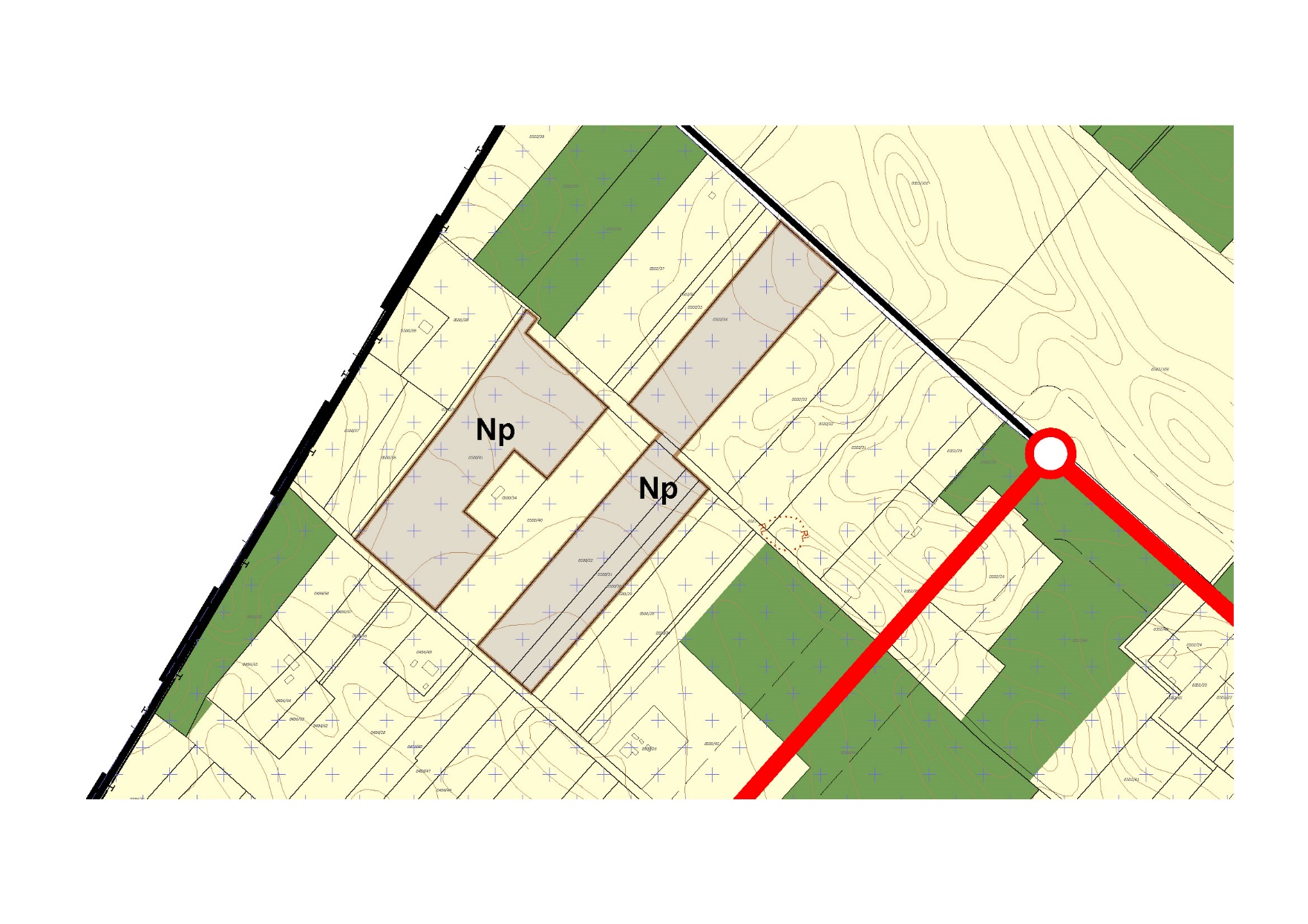 Jelmagyarázat: Tervezési terület határa2. melléklet a 120/2023. (VI. 22.) önkormányzati határozathozTerületi mérlegCsongrád Városi Önkormányzat 239/2022. (XII.15.) sz. határozatának 2. melléklete, a szerkezeti terv leírásának 3. fejezete, a város területi mérlege az alább felsorolt területfelhasználások tekintetében változik:Változással érintett területek összefoglalójaCsongrád Városi Önkormányzat 239/2022. (XII.15.) sz. határozatának 2. melléklete, a szerkezeti terv leírás 2. fejezete, a változással érintett területek összefoglalója és az átnézeti térkép az alábbiakkal egészül ki:   új változás: 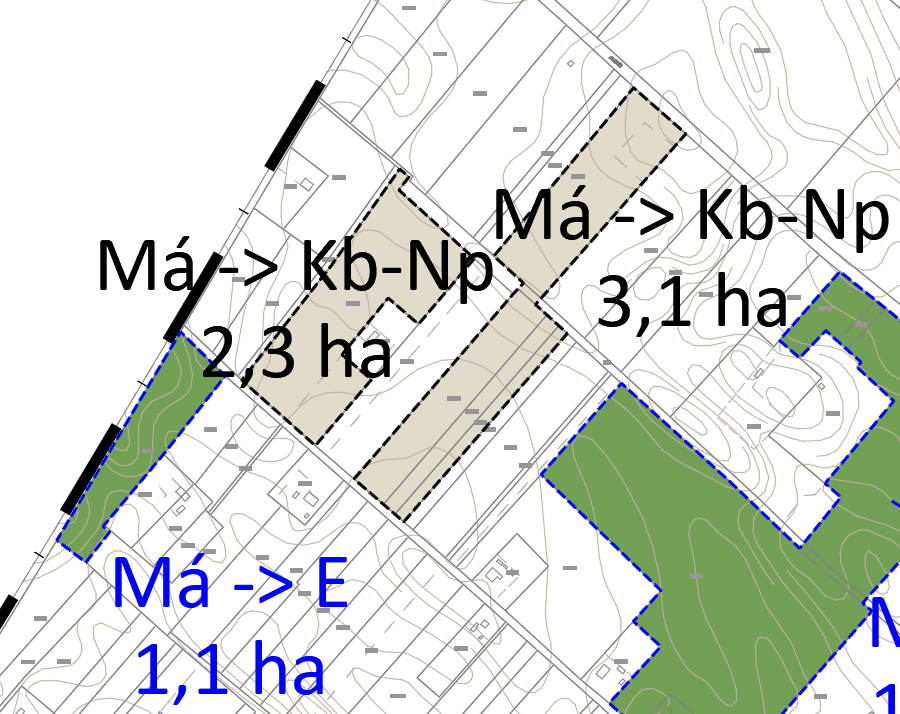 Területrendezési tervvel való összhang igazolásaCsongrád Városi Önkormányzat 239/2022. (XII.15.) sz. határozatának 2. melléklete, a szerkezeti terv leírás 4.1. fejezete, a Térségi területfelhasználási kategóriák szerinti megoszlása táblázatában a Mezőgazdasági térség az alábbiakban változik:K i v o n a t:Csongrád Városi Önkormányzat Képviselő-testületének 2023. június 22-én megtartott 10. (rendes) üléséről készült jegyzőkönyvből. 121/2023. (VI. 22.) önkormányzatiÖnk/88-1/2023.H a t á r o z a tCsongrád Városi Önkormányzat Képviselő-testülete a 2023. II. félévi munkatervét a melléklet szerint állapítja meg.1. A Képviselő-testület utasítja a jegyzőt, hogy a részletes munkaterv összeállításáról, és az érdekeltek részére történő kiadásáról gondoskodjon.Határidő: 2023. július 21.Felelős: Dr. Juhász László jegyző2. A Képviselő-testület felhívja a bizottságok elnökeit, hogy a 2023. II. félévi munkatervüket 2023. augusztus 15. napjáig készítsék el. Határidő: szöveg szerintFelelős: a bizottságok elnökei Erről jegyzőkönyvi kivonaton értesítést kap:1./ a képviselő-testület tagjai2./ Dr. Juhász László jegyző3./ a napirend elkészítésében érintettekK.m.f.		Bedő Tamás sk.					dr. Juhász László sk.		polgármester						       jegyzőA kivonat hiteléül:							a 121/2023. önk.határozat mellékleteCsongrád Városi Önkormányzat Képviselő-testületének2023. II. félévi MunkaterveAUGUSZTUS 31.(csütörtök), 09.00 óraElőterjesztések elkészítésének határideje: 2023. augusztus 24.- 	Beszámoló a 2023. I. félévi önkormányzati költségvetés végrehajtásáról	Elkészítésért felelős: Gazdálkodási Iroda -    Helyi Esélyegyenlőségi Program felülvizsgálata 		Elkészítésért felelős: Szociális és Lakásügyi Iroda- Javaslat a lakások és helyiségek bérletéről és elidegenítéséről szóló 23/2015.(X.27.)önkormányzati rendelet módosítására 		Elkészítésért felelős: Szociális és Lakásügyi Iroda -  Díszpolgári cím és „PRO URBE – CSONGRÁD” kitüntetés adományozására eseti bizottság létrehozása.		Elkészítésért felelős: Jegyzői Iroda SZEPTEMBER 28. (csütörtök), 09.00 óraElőterjesztések elkészítésének határideje: 2023. szeptember 21.Csatlakozás a BURSA Hungarica Felsőoktatási Önkormányzati Ösztöndíjpályázat 2024. évi fordulójához, és tájékoztató az előző évi forduló eredményeiről			Elkészítésért felelős: Szociális és Lakásügyi Iroda Javaslat Csongrád Városi Önkormányzat Képviselő-testülete Felsőoktatási Ösztöndíjpályázat szabályzatának megalkotására			Elkészítésért felelős: Szociális és Lakásügyi Iroda - Csongrád Város Kulturális, Közművelődési Koncepciója és Intézkedési Terve felülvizsgálata.			Elkészítésért felelős: Cseri Gábor alpolgármester - Javaslat Csongrád Város Díszpolgára cím adományozására - zárt			Elkészítésért felelős: Jegyzői Iroda - Javaslat PRO URBE – CSONGRÁD kitüntetés adományozására - zárt			Elkészítésért felelős: Jegyzői Iroda - Javaslat Város Közösségéért Díj adományozására - zárt			Elkészítésért felelős: Jegyzői Iroda Javaslat Szociális Díj adományozására – zárt 		Elkészítésért felelős: Szociális és Lakásügyi Iroda OKTÓBER 23. (hétfőn)ünnepi ülés - városi kitüntetések átadása, ünnepi műsorOKTÓBER 26. (csütörtök), 09.00 óraElőterjesztések elkészítésének határideje: 2023. október 19.- Csongrád város ifjúsági intézkedési tervének felülvizsgálata 			Előterjesztő: Cseri Gábor alpolgármester- 2023. évi költségvetés III. negyedéves előirányzat módosítása 		Elkészítésért felelős: Gazdálkodási Iroda Beszámoló a Csongrádi Települési Értéktár Bizottság tevékenységéről		Elkészítésért felelős: Cseri Gábor alpolgármester  - Általános iskolai körzetek kialakításával kapcsolatos vélemény.		Elkészítésért felelős: Szociális és Lakásügyi IrodaNOVEMBER 30. (csütörtök), 09.00 óraElőterjesztések elkészítésének határideje: 2023. november 23.- Csongrád Város Sportkoncepciójának felülvizsgálata		Előterjesztő: Cseri Gábor alpolgármester- A Csoterm Kft. ügyvezetői megbízatásának meghosszabbításaElkészítésért felelős: Jegyzői Iroda - Javaslat „Év családja” Díj adományozására Elkészítésért felelős: Jegyzői Iroda 15.00 órától  KÖZMEGHALLGATÁS					- a lakosság közérdekű kérdései, bejelentései. DECEMBER 21. (csütörtök), 09.00 óraElőterjesztések elkészítésének határideje: 2023. december 14.- 2023. évi költségvetés IV. negyedéves előirányzat módosítása 	Elkészítésért felelős: Gazdálkodási Iroda - Az önkormányzat 2024. évi költségvetési gazdálkodásának átmeneti szabályozásáról 	Elkészítésért felelős: Gazdálkodási Iroda -  Csongrád Városi Önkormányzat 2024. évi belső ellenőrzési terve	Elkészítésért felelős: Gazdálkodási Iroda A Csongrádi – Tiszapart Sportegyesület beszámolója a Városi Sporttelep és az Ifjúsági Ház 2023. évi üzemeltetése tekintetében 	Elkészítésért felelős: Fejlesztési, Vagyongazdálkodási és Üzemeltetési Iroda - Hozzájárulás a 2024. évi kistérségi járási startmunka programok indításához	Elkészítésért felelős: Szociális és Lakásügyi Iroda - Az Első Magyar Kert Szövetkezet és Csongrád Város Önkormányzata között létrejött Együttműködési megállapodás meghosszabbítása 	Elkészítésért felelős: Fejlesztési, Vagyongazdálkodási és Üzemeltetési Iroda  A Képviselő-testület 2024. I. félévi munkaterve	Elkészítésért felelős: Jegyzői Iroda K i v o n a t:Csongrád Városi Önkormányzat Képviselő-testületének 2023. június 22-én megtartott 10. (rendes) üléséről készült jegyzőkönyvből. 122/2023. (VI. 22.) önkormányzatiÖnk/11-6/2023.H a t á r o z a tCsongrád Városi Önkormányzat Képviselő-testülete megtárgyalta és elfogadja a 2023. május 25-ei (rendes) és a 2023. május 30-ai (rendkívüli) testületi ülésen hozott határozatok végrehajtásáról szóló tájékoztatást. Erről jegyzőkönyvi kivonaton értesítést kap:1. a képviselő-testület tagjai2. a jegyzői iroda K.m.f.		Bedő Tamás sk.					dr. Juhász László sk.		polgármester						       jegyzőA kivonat hiteléül:K i v o n a t:Csongrád Városi Önkormányzat Képviselő-testületének 2023. június 22-én megtartott 10. (rendes) üléséről készült jegyzőkönyvből. 123/2023. (VI. 22.) önkormányzatiSzo/167-1/2023.H a t á r o z a tCsongrád Városi Önkormányzat Képviselő-testülete megtárgyalta a „Javaslat: 6640 Csongrád, Petneházi u. 14/3. szám alatti önkormányzati tulajdonú szociális ingatlan bérlakás állományból történő kivonására és elbontására” tárgyú előterjesztést, és az alábbi döntést hozza:A Képviselő-testület jogkörében eljárva, a 6640 Csongrád, Petneházi u. 14/3. szám alatti szociális bérlakást a bérlakás állományból kivonja, egyúttal hirdetést tesz közzé annak lebontása érdekében.Felelős: Bedő Tamás polgármesterHatáridő: azonnalErről jegyzőkönyvi kivonaton értesítést kapnak:Képviselő-testület tagjaiFejlesztési, Vagyongazdálkodási és Üzemeltetési Iroda Szociális és Lakásügyi IrodaK.m.f.		Bedő Tamás sk.					dr. Juhász László sk.		polgármester						       jegyzőA kivonat hiteléül:K i v o n a t:Csongrád Városi Önkormányzat Képviselő-testületének 2023. június 22-én megtartott 10. (rendes) üléséről készült jegyzőkönyvből. 124/2023. (VI. 22.) önkormányzatiREF/64-1/2023H a t á r o z a tCsongrád Városi Önkormányzat Képviselő-testülete megtárgyalta a „Hozzájárulás feladat ellátási szerződés megkötéséhez iskola-egészségügyi védőnői ellátás nyújtására” tárgyú előterjesztést és az alábbi döntést hozza:Csongrád Városi Önkormányzat Képviselő-testülete hozzájárul az 1 sz. melléklet szerinti tartalommal, az iskola egészségügyi védőnői ellátás nyújtására vonatkozó feladatellátási szerződés megkötéséhez, a SZTE Szent - Györgyi Albert Klinikai Központtal, (székhely: 6725 Szeged, Tisza Lajos krt. 107, adószáma: 19308650-2-06. Képviselő Dr. Lengyel Csaba elnök). Felelős: Bedő Tamás polgármester        Határidő: AzonnalErről jegyzőkönyvi kivonaton értesítést kap:1. Képviselő-testület tagjai2. Egészségügyi referens és általa az érintettekK.m.f.		Bedő Tamás sk.					dr. Juhász László sk.		polgármester						       jegyzőA kivonat hiteléül:K i v o n a t:Csongrád Városi Önkormányzat Képviselő-testületének 2023. június 22-én megtartott 10. (rendes) üléséről készült jegyzőkönyvből. 125/2023. (VI. 22.) önkormányzatiREF /65-1 / 2023.H a t á r o z a tCsongrád Városi Önkormányzat Képviselő-testülete megtárgyalta a „Hozzájárulás megállapodás aláírásához a védőnői alapellátás biztosítására ” tárgyú előterjesztést és az alábbi döntést hozza:Csongrád Városi Önkormányzat Képviselő-testülete hozzájárul az 1 sz. melléklet szerint a megállapodás aláírására, a SZTE Szent - Györgyi Albert Klinikai Központtal, (székhely: 6725 Szeged, Tisza Lajos krt. 107, adószáma: 19308650-2-06. Képviselő Dr. Lengyel Csaba elnök). Felelős: Bedő Tamás polgármester        Határidő: AzonnalErről jegyzőkönyvi kivonaton értesítést kap:Képviselő-testület tagjaiEgészségügyi referens és általa az érintettekK.m.f.		Bedő Tamás sk.					dr. Juhász László sk.		polgármester						       jegyzőA kivonat hiteléül:K i v o n a t:Csongrád Városi Önkormányzat Képviselő-testületének 2023. június 22-én megtartott 10. (rendes) üléséről készült jegyzőkönyvből. 126/2023. (VI. 22.) önkormányzatiFJL/15-8/2023.H a t á r o z a tCsongrád Városi Önkormányzat képviselő-testülete megtárgyalta a Közbeszerzési eljárás eredményének és nyertesének megállapítása „2024. évi villamosenergia beszerzés a kiemelt fogyasztási helyek vonatkozásában, és 2024. évi közvilágítás célú villamosenergia beszerzés „című előterjesztést és az alábbi döntést hozza:A Képviselő-testület megállapítja, hogy a Bírálóbizottság javaslata alapján a tárgybeli közbeszerzési eljárás érvényes és eredményes, az eljárás nyertese:  Rész Intézményi fogyasztásAjánlattevő neve: MVM NEXT Energiakereskedelmi Zrt.Ajánlattevő székhelye: 1081 Budapest, II. János Pál pápa tér 20.Az ajánlattevő villamosenergia egység ára 2023.év: 64,47 Ft/ kwhAz ajánlattevő villamosenergia egység ára 2024.év : 72,55 Ft/ kwhAjánlati ár nettó 52 754 815 + ÁFA.Rész KözvilágításAjánlattevő neve: MVM NEXT Energiakereskedelmi Zrt.Ajánlattevő székhelye: 1081 Budapest, II. János Pál pápa tér 20.Az ajánlattevő villamosenergia egység ára 2024.év: 66,63 Ft/ kwhAjánlati ár nettó 44 642 100 + ÁFA.Csongrád Városi Önkormányzat, mint ajánlatkérő a döntésnek megfelelően a közbeszerzési eljárás eredményeként létrejövő szerződést az MVM NEXT Energiakereskedelmi Zrt. ajánlattevővel köti meg az ajánlati kötöttség időtartama alatt.Határidő a vállalkozási szerződés aláírására: 2023. június 30.A fentiek alapján a képviselő-testület felhatalmazza a polgármestert a szerződés megkötésére.Határidő: ajánlatok szöveg szerint  Felelős: Bedő Tamás polgármester Erről értesítést kapnak:1. Képviselő-testület tagjai2. Bedő Tamás polgármester3. Fejlesztési és Üzemeltetési Iroda4.Gazdálkodási IrodaK.m.f.		Bedő Tamás sk.					dr. Juhász László sk.		polgármester						       jegyzőA kivonat hiteléül:K i v o n a t:Csongrád Városi Önkormányzat Képviselő-testületének 2023. június 22-én megtartott 10. (rendes) üléséről készült jegyzőkönyvből. 127/2023. (VI. 22.) önkormányzatiH a t á r o z a tCsongrád Városi Önkormányzat Képviselő-testülete egybehangzó döntése alapján csatlakozik az Országgyűlés 5/2023.(III. 31.) számon elfogadott békepárti határozatához.Erről jegyzőkönyvi kivonaton értesítést kap:1. a képviselő-testület tagjai2. a Megyei Jogú Városok Szövetsége K.m.f.		Bedő Tamás sk.					dr. Juhász László sk.		polgármester						       jegyzőA kivonat hiteléül:K i v o n a t:Csongrád Városi Önkormányzat Képviselő-testületének 2023. június 22-én megtartott 10. (rendes) üléséről készült jegyzőkönyvből. 128/2023. (VI. 22.) önkormányzatiÖnk/76-9/2023.H a t á r o z a tCsongrád Városi Önkormányzat Képviselő- testülete a „Csongrádi Óvodák Igazgatóságának alapító okirat módosítása” című előterjesztést megtárgyalta, és az alábbi döntést hozta:1. A Képviselő-testület a Csongrádi Óvodák Igazgatósága Önk/76-2/2023. okiratszámú, a 95/2023.(V.25.) önkormányzati határozattal elfogadott alapító okiratát az alábbiak szerint módosítja és fogadja el egységes szerkezetbe foglalva a törzskönyvi bejegyzés napjától kezdődő hatállyal: Az alapító okirat 4.4. pontjába foglalt táblázata a következő 6. sorral egészül ki a további szerkezeti egységek számozásának értelemszerű megváltozásával:4.4. A költségvetési szerv alaptevékenységének kormányzati funkció szerinti megjelölése:2. A Képviselő-testület felhatalmazza a polgármestert, hogy a módosító okiratokat és az egységes szerkezetbe foglalt alapító okiratokat írja alá.Határidő: azonnalFelelős: Bedő Tamás polgármester3. A Képviselő–testület utasítja a jegyzőt, hogy az intézmények módosító és egységes szerkezetbe foglalt alapító okiratát küldje meg törzskönyvi nyilvántartásba történő bejegyzés végett a Magyar Államkincstár Csongrád-Csanád Vármegyei Igazgatóságához.Határidő: azonnalFelelős: Dr. Juhász László jegyzőErről jegyzőkönyvi kivonaton értesítést kap:Csongrád Város PolgármestereA Képviselő-testület tagjaiMagyar Államkincstár Csongrád-Csanád Vármegyei IgazgatóságaJegyzői IrodaÉrintettekIrattárK.m.f.		Bedő Tamás sk.					dr. Juhász László sk.		polgármester						       jegyzőA kivonat hiteléül:kormányzati funkciószám kormányzati funkció megnevezése 8092270Szakképző iskolai tanulók szakmai gyakorlati oktatásával összefüggő működtetési feladatoktelephely megnevezésetelephely címe1Bokrosi Művelődési Ház 6648 Csongrád, Árpád vezér útja 2.2Kézműves halászház, kiállító terem6640 Csongrád, Ék utca 1.3Kézműves borház, kovácsműhely, népi játszótér6640 Csongrád, Ék utca 18.4Kézműves textiles ház6640 Csongrád, Gyökér utca 19.5Kézműves fafaragó műhely és kiállító terem6640 Csongrád, Öregvár utca 55.6Kézműves kosárfonó műhely és kiállító terem6640 Csongrád, Öregvár utca 58.7Táncház6640 Csongrád, Szegedi út 15/B.TERÜLETFELHASZNÁLÁSTERÜLET NAGYSÁGA
2023. MÓDOSÍTÁS SORÁNHEKTÁRBANVÁLTOZÁSÁltalános mezőgazdasági terület7351-2,3Különleges beépítésre nem szánt terület - Napelempark48+2,3ÚJ TERÜLETFELHASZNÁLÁSKORÁBBI TERÜLETFELHASZNÁLÁSTERÜLET-NAGYSÁG HEKTÁRBANÉRINTETT HELYRAJZI SZÁMMEGJEGYZÉSÉVSZÁMFUNKCIÓVÁLTÓ BEÉPÍTÉSRE NEM SZÁNT TERÜLETFUNKCIÓVÁLTÓ BEÉPÍTÉSRE NEM SZÁNT TERÜLETFUNKCIÓVÁLTÓ BEÉPÍTÉSRE NEM SZÁNT TERÜLETFUNKCIÓVÁLTÓ BEÉPÍTÉSRE NEM SZÁNT TERÜLETFUNKCIÓVÁLTÓ BEÉPÍTÉSRE NEM SZÁNT TERÜLETFUNKCIÓVÁLTÓ BEÉPÍTÉSRE NEM SZÁNT TERÜLET1Különleges beépítésre nem szánt terület - NapelemparkÁltalános mezőgazdasági terület2,30500/41Napelemes kiserőmű fejlesztés miatt mezőgazdasági terület átsorolása szükséges beépítésre nem szánt különleges területbe.2023Térségi területfelhasználás megnevezéseTerületfelhasználás nagysága (ha)Területfelhasználás nagysága (ha)Összhang megállapításaTérségi területfelhasználás megnevezéseCsCsMTrTCsongrád TSZTÖsszhang megállapításaMezőgazdasági térség12 036,8212 560Összhangban van 10 710,42 hektár mezőgazdasági terület fekszik mezőgazdasági térségben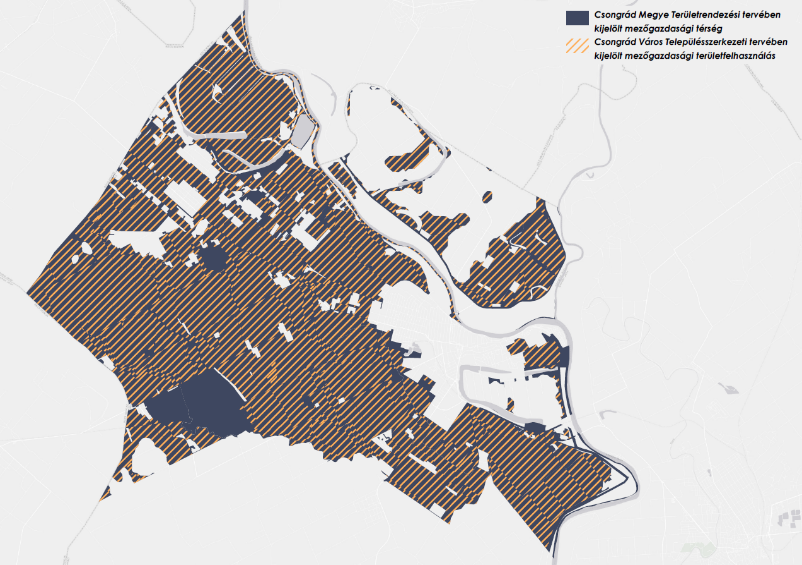 (A térség 88,9%-ban mezőgazdasági területbe került besorolásra)kormányzati funkciószám kormányzati funkció megnevezése 6092270Szakképző iskolai tanulók szakmai gyakorlati oktatásával összefüggő működtetési feladatok